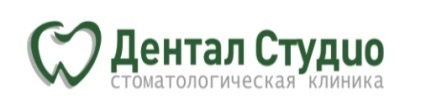 Медицинские услуги НДС не облагаются Статья НК № 149 п.2 пп.2 РФ. Расценки приведены в рублях                                                                                                         «Утверждаю»                                                                                             Генеральный директор                                                                                             ООО «Дентал Студио»                                                                                             __________________ Неверов А.М.                                                                                             м.п.                 «11» марта 2018 г.ПРЕЙСКУРАНТ НА СТОМАТОЛОГИЧЕСКИЕ УСЛУГИПРИЕМЫ, КОНСУЛЬТАЦИИДИАГНОСТИКААНЕСТЕЗИЯ В СТОМАТОЛОГИИТЕРАПЕВТИЧЕСКАЯ СТОМАТОЛОГИЯГИГИЕНА И ПРОФИЛАКТИКАЛЕЧЕНИЕ КАРИЕСАЭНДОДОНТИЯЭСТЕТИЧЕСКАЯ РЕСТАВРАЦИЯОТБЕЛИВАНИЕПРОЧИЕ СТОМАТОЛОГИЧЕСКИЕ МАНИПУЛЯЦИИХИРУРГИЧЕСКАЯ СТОМАТОЛОГИЯИМПЛАНТОЛОГИЯИмплантатыДополнительные операции в имплантологииПАРОДОНТОЛОГИЯОРТОПЕДИЧЕСКАЯ СТОМАТОЛОГИЯНесъёмное протезированиеОРТОПЕДИЯ НА ИМПЛАНТАХМИКРОПРОТЕЗИРОВАНИЕСЪЁМНОЕ ПРОТЕЗИРОВАНИЕПОЧИНКА СЪЁМНЫХ ПРОТЕЗОВВСПОМОГАТЕЛЬНЫЕ РАБОТЫДОПОЛНИТЕЛЬНЫЕ РАБОТЫОРТОДОНТИЯДИАГНОСТИКАЛЕЧЕНИЕ НА СЪЁМНОЙ АППАРАТУРЕЛЕЧЕНИЕ НА НЕСЪЁМНОЙ АППАРАТУРЕЛЕЧЕНИЕ С ИСПОЛЬЗОВАНИЕМ ЭЛАЙНЕРОВ (КАПП ДЛЯ ИСПРАВЛЕНИЯ ПРИКУСА)СРЕДСТВА ГИГИЕНЫ ПРИ ОРТОДОНТИЧЕСКОМ ЛЕЧЕНИИДЕТСКАЯ СТОМАТОЛОГИЯОБЩАЯТЕРАПЕВТИЧЕСКАЯ СТОМАТОЛОГИЯСПЕЦ.ПРЕДЛОЖЕНИЯ(возможная оптимизация стоимости лечения)ОБРАТИТЕ ВНИМАНИЕ: Просим Вас учитывать, что конечную цену стоматологических услуг клиники может определить только врач-стоматолог после проведения диагностики.101001Консультация врача стоматолога-терапевта567,00101002Консультация врача стоматолога-хирурга567,00101003Консультация врача стоматолога-ортопеда567,00101004Консультация врача стоматолога-пародонтолога567,00101005Консультация врача стоматолога-имплантолога1 236,00101006Консультация врача стоматолога-ортодонта865,00101007Консультация врача стоматолога детского567,00101008Справка о санации полости рта950,00101009Консультация главного врача1 236,00101010Не явка на приём (по предварительной записи) без уведомления клиники (1 норма час)2 500,00102001Прицельная рентгендиагностика в области 1-го зуба412,00102002Ортопантомограмма (панорамный снимок)1 082,00102003Распечатка ОПТГ и запись на CD1 236,00102004Распечатка прицельного снимка и запись на CD670,00103001Анестезия инфильтрационная850,00103010Анестезия инфильтрационная (лидокаин)360,00103002Анестезия проводниковая910,00103011Анестезия проводниковая (лидокаин)420,00103003Анестезия интралигаментарная1100,00103004Дополнительная карпула анестетика180,00103005Анестезия аппликационная320,00103006Премедикация860,00103007Проведение общей анестезии 1-2 часа *осуществляется по аутсорсингу компанией AnestHelp (за 1 час)15 000,00103008Проведение общей анестезии 2-4 часа *осуществляется по аутсорсингу компанией AnestHelp (за 1 час)12 000,00103009Проведение общей анестезии более 4-х часов *осуществляется по аутсорсингу компанией AnestHelp (за 1 час)10 000,00104001Обучение индивидуальной гигиене полости рта с подбором средств гигиены567,00104002Снятие зубных отложений с 1-го зуба (ультразвук)150,00104003Снятие налета аппаратом “Air Flow” с 1-го зуба150,00104004Покрытие фторлаком 1-го зуба150,00104005Снятие зубных отложений (ультразвук), 2 зубных ряда 2 000,00104035Снятие зубных отложений (ультразвук), 1 зубной ряд1 300,00104006Снятие налета аппаратом “Air Flow”, 2 зубных ряда3 200,00104038Снятие налета аппаратом “Air Flow”, 1 зубной ряд2000,00104009Глубокое фторирование (1-ого зуба)288,00  104010Ремотерапия одного сегмента зубного ряда (6 зубов)906,00  104011Инъекция лекарственных средств в область десны (без стоимости препарата)227,00  104012Медикаментозная обработка пародонтального кармана в области 1-го зуба175,00104013Аппликация лекарственных препаратов на десневой край в области до 6-ти зубов567,00104014Стоимость ампулы лекарственного препарата175,00104015Использование завесы «Оптра Гейт»495,00104016Использование коффердама840,00104017Полировка пастой с фторсодержащим препаратом1540,00104018Покрытие фторлаком (2 зубных ряда)2 000,00104019Покрытие (герметизация) дентин-ликвидом (1 зуб)288,00104020Покрытие (герметизация) дентин-ликвидом (4 зуба)845,00104021Покрытие (герметизация) дентин-ликвидом (6 зубов)1 360,00104022Покрытие (герметизация) дентин-ликвидом (1 зубной ряд)2 060,00104023Покрытие (герметизация) дентин-ликвидом (2 зубных ряда)3 296,00104024Покрытие (герметизация) эмаль-ликвидом (1 зуб)288,00104025Покрытие (герметизация) эмаль-ликвидом (4 зуба)845,00104026Покрытие (герметизация) эмаль-ликвидом (6 зубов)1 360,00104027Покрытие (герметизация) эмаль-ликвидом (1 зубной ряд)2 060,00104028Покрытие (герметизация) эмаль-ликвидом (2 зубных ряда)3 296,00104029Лечение гиперестезии эмали 1-го зуба (покрытие десенситайзером) 391,00104030Лечение гиперестезии эмали 4-х зубов (покрытие десенситайзером) 1 133,00104031Лечение гиперестезии эмали 6-ти зубов (покрытие десенситайзером) 1 700,00104032Лечение гиперестезии эмали 1-го зубного ряда (покрытие десенситайзером) 2 575,00104033Лечение гиперестезии эмали 2-х зубных рядов (покрытие десенситайзером) 3 966,00104034Дополнительный сеанс Air Flow (1 объём порошка)1600,00105001Лечение кариеса не инвазивным методом (без препарирования) Icon (1 зуб)3 193,00105002Лечение кариеса не инвазивным методом (без препарирования) Icon (до 7 зубов)10 094,00105003Использ-ние светоотверждающего микрогибридного композита при пломбировании поражения 1-й поверхности2 700,00105004Использ-ние светоотверждающего наногибридного композита при пломбировании поражения 1-й поверхности3800,00105005Использ-ние светоотверждающего микрогибридного композита при пломбировании поражения 2-х поверхностей3200,00105006Использ-ние светоотверждающего наногибридного композита при пломбировании поражения 2-х поверхностей4500,00105007Использ-ние светоотверждающего микрогибридного композита при пломбировании поражения 3-х поверхностей4950,00105008Использ-ние светоотверждающего наногибридного композита при пломбировании поражения 3-х поверхностей5320,00105009Обработка поверхности зуба фтористыми препаратами515,00 105010Удаление старой пломбы288,00105011Ретракция десны391,00105012Постановка лечебной прокладки288,00105013Постановка изолирующей прокладки288,00105014Полировка поверхности пломбы670,00105015Базовая прокладка из стеклоиономерного цемента721,00105016Использование матриц, клиньев391,00105017Использование светоотверждающего композита при пломбировании после депульпации боковых зубов4 725,00106001106001106001Наложение девитализирующей пасты 1 854,00106002106002106002Раскрытие полости зуба464,00 106003106003106003Расширение облитерированного корневого канала556,00106004106004106004Обработка корневых каналов ультразвуковым методом340,00106005106005106005Наложение лекарственной турунды в корневой канал319,00106006106006106006Пломбирование непроходимого корневого канала пастой979,00106007106007106007Медикаментозная обработка корневого канала515,00106008106008106008Лечение периодонтита ультразвуковым методом618,00106009106009106009Механическая и медикаментозная обработка 1-канального зуба1 597,00106010106010106010Механическая и медикаментозная обработка 2-канального зуба2 266,00106011106011106011Механическая и медикаментозная обработка 3-канального зуба2 946,00106012106012106012Механическая и медикаментозная обработка 4-канального зуба3 605,00106013106013106013Механическая и медикаментозная обработка дополнительн.канала1 030,00106014106014106014Временное восстановление стенок зуба при эндодонтическом лечении433,00106015106015106015Механическая и медикаментозная обработка ручными NiTi инструментами одного канала 1 803,00106016Механическая и медикаментозная обработка ручными NiTi инструментами двух каналов 2 472,00106017Механическая и медикаментозная обработка ручными NiTi инструментами трёх каналов 3 193,00106018Механическая и медикаментозная обработка ручными NiTi инструментами четырёх каналов 3 863,00106019Механическая и медикаментозная обработка ручными NiTi инструментами дополнительного канала 1 236,00106020Механическая и медикаментозная обработка машинными NiTi инструментами одного канала 2 060,00106021Механическая и медикаментозная обработка машинными NiTi инструментами двух каналов 2 730,00106022Механическая и медикаментозная обработка машинными NiTi инструментами трёх каналов 3 399,00106023Механическая и медикаментозная обработка машинными NiTi инструментами четырёх каналов 4 069,00106024Механическая и медикаментозная обработка машинными NiTi инструментами дополнительного канала 1 442,00106025106025Постоянное пломбирование 1- канального зуба1 442,00106026106026Постоянное пломбирование 2-х канального зуба2 266,00106027106027Постоянное пломбирование 3-х канального зуба2 936,00106028106028Постоянное пломбирование 4-х канального зуба3 605,00106029106029Постоянное пломбирование дополнительного корневого канала 793,00106030106030Распломбировка 1-канального зуба1 597,00106031106031Распломбировка 2-х канального зуба2 396,00106032106032Распломбировка 3-х канального зуба3 090,00106033106033Распломбировка 4-х канального зуба3 760,00106034106034Временное пломбирование 1-го канала гидроокисью кальция567,00106035106035Временное пломбирование 1-го канала гидроокисью кальция + йодоформ793,00106036106036Трепанация зуба через искусственную коронку1 442,00106037106037Распломбировка 1-го канала: запломбированного гуттаперчей793,00106038106038Распломбировка 1-го канала: запломбированного пастой1 236,00106039106039Распломбировка 1-го канала: запломбированного резорцин-формалиновым методом1 803,00106040106040Распломбировка 1-го канала: запломбированного цементом2 369,00 107001Винир прямой, эстетический (изменение цвета и формы зуба)7 468,00  107002Эстетическая реставрация фронтальной группы зубов (восстановление угла или режущего края 1-го зуба)5 099,00 107003Полное восстановление (более 1\2) коронковой части переднего зуба (без гарантии)6 798,00 107004Полное восстановление (более 1\2) коронковой части бокового зуба (без гарантии)7 931,00107005Микропротезирование с использованием стекловолокна (замещение 1-го зуба)12 463,00107006Покрытие реставрации лаком567,00107007Установка зубных украшений (скайсов)2 266,00107008Лечение клиновидного дефекта3 193,00107009Винир прямой, эстетический с применением нанокомпозитного материала8 800,00108001Лечение системой универсального отбеливания на 1 зубной ряд4 996,00108002Фотоотбеливание (один зубной ряд)8 800,00108003Фотоотбеливание (два зубных ряда)13 200,00108004Экспресс-фотоотбеливание (один зубной ряд)5 500,00108005Экспресс-фотоотбеливание (два зубных ряда)7 700,00108006Дополнительный этап при экспресс-фото отбеливании (одно нанесение)1 700,00108007Химическое отбеливание (один зубной ряд)5 665,00108008Химическое отбеливание (два зубных ряда)9 064,00108009Лечение дисколорита депульпированного зуба2 833,00108010Изготовление капп для отбеливания (один зубной ряд)2 266,00108011Составление программы для домашнего отбеливания14 163,00108027Набор д/домашнего отбеливания Lab Hollywood Smile с индивидуальными термокаппами5 600,00108028Отбеливающий карандаш 2 в 1 LAB (отбеливание плюс укрепление эмали)2 000,00108012Постановка временной пломбы химического отверждения371,00108013Постановка временной пломбы светового отверждения (CLIP)515,00108014Постановка временной пломбы светового отверждения (композитная)618,00108015Постановка временной пломбы из стеклоиономерного цемента742,00108016Закрытие перфораций с использованием материала PRO ROOT MTA2 575,00108017Армирование: анкерный штифт1 442,00108018Армирование: парапульпарный штифт1 700,00108019Армирование: титановый штифт1 926,00108020Армирование: стекловолоконный штифт2 266,00 108021Шинирование зубов: система «Файбер-сплинт» (за 1 соединение)1 700,00108022Шинирование зубов: вантовым методом (за 1-но посещение)4 635,00108023Извлечение инородного тела5 099,00108024Извлечение стекловолоконного штифта2 060,00108025Извлечение металлического/титанового штифта1 442,00108026Пришлифовка острого края зуба453,00109001Удаление зуба с подвижностью 3 степени1 236,00109002Удаление зуба простое2 369,00109003Удаление зуба сложное3 399,00 109004Удаление ретенированного, дистопированного зуба7 365,00109005Удаление зуба сложное с рассечением корней, откидыванием лоскута и наложением швов8 498,00109006Удаление зуба мудрости сложное8 498,00109007Удаление доброкачественной опухоли мягких тканей слизистой оболочки полости рта6 335,00109008Удаление отломка (фрактуры) коронковой части зуба1 030,00109009Удаление зуба с наложением швов4 532,00109010Удаление зуба в стадии обострения периодонтита4 172,00109011Удаление зуба, ретинированного9 064,00109012Удаление зуба с разъединением корней5 665,00109013Удаление зуба с отслаиванием лоскута и использованием костного материала9 631,00109014Удаление зуба сложное с рассечением корней и наложением швов6 438,00109015Вскрытие абцесса, дренирование2 163,00109016Сепарация корней при удалении зуба1 339,00109017Гингивотомия в области одного зуба1 597,00109020Удлинение коронковой части в области одного зуба2 266,00109021Кюретаж лунки340,00109022Гемостаз лунки340,00109023Наложение 1-го шва258,00109024Послеоперационная перевязка453,00 109025Послабляющий разрез1 236,00109026Направленная регенерация мягких тканей лунки удалённого зуба3 039,00109027Иссечение капюшона по поводу перекоронарита1 597,00109028Гемисекция5 614,00109029Лечение альвеолита (анестезия, кюретаж лунки, наложение швов, последующий осмотр, снятие швов)2 987,00109030Обработка после хирургического вмешательства или наложение лечебной защитной повязки в области одного зуба1 133,00109031Снятие швов (до 2-х)340,00109032Пластика сообщения между полостью рта и верхне-челюстным синусом (оро – антральное сообщение)7 365,00109073Гингивопластика в области от 3-х до 6-ти зубов4 337,00109082Промывание, дренаж лунки зуба340,00109103Гингивопластика в области одного зуба2 300,00Хирургическая подготовка к ортодонтическому лечению и протезированию109033Компактостеотомия при ортодонтическом   лечении5 665,00 109034Открытие коронки    ретинированного   зуба или             альвеолотомия   для протезирования6 232,00 109035Удаление сверхкомплектного зуба и фолликулярной кисты9 631,00 109036Костная пластинка альвеолярного гребня аутокостью (до 3 см)50 985,00 109097Подскуловая пластина для ортодонтической опоры14 500,00Зубосохраняющие операции 109037Резекция верхушки корня с цистэктомией (1 корень)8 623,00109038Цистотомия6 232,00109039Удаление конкремента из протока слюнной железы6 232,00Применение медикаментозных средств 109042Использование материала на основе МТА9 129,00109098Коррекция (выравнивание) альвеолярного гребня9 890,00109045Имплантат"Mis" (Израиль) – без учёта стоимости коронки17 759,00109064Имплантат Ankylos (Германия) без учета стоимости коронки32 232,00109046Имплантат  Biotech (Франция)- без учета стоимости коронки24 890,00109071Имплантат Nobel Replace (Швейцария-США) - без стоимости коронки39 736,00109047Имплантат"Astra Tech"(Швеция) – без учёта стоимости коронки46 890,00109048Имплантат Alpha Dent (Израиль) без учета стоимости коронки15 103,00109053Удаление ранее установленного имплантата 5 408,00109063Ортодонтический  мини имплантат 10 710,00109079Установка мини-имплантов MDI (3M)12 915,00109080Имплантат Osstem (Ю Корея) без учёта стоимости коронки21 650,00124005Установка имплантата12 000,00109049Хирургический шаблон 16 995,00109050Открытый синус-лифтинг (без остеотропного материала)35 535,00109104Закрытый  синус-лифтинг (без остеотропного материала)23 484,00109052Установка формирователя десны Ankyloss (Германия) 4 623,00109061Установка формирователя десны «Astra Tech» 7 650,00109069Установка формирователя десны Alfa Dent3 500,00109072Установка формирователя десны Biotech (Франция)4 623,00109081Установка формирователя десны Osstem (Ю Корея)4 200,00109054Удаление нерезорбируемой  мембраны 2 884,00109055Расщепление альвеолярного гребня, остеотомия 18 437,00109056Уплотнение костной ткани  в области одного имплантата 2 781,00109057Установка титановой сетки при одномоментной имплантации 24 102,00109058Удаление титановой сетки 12 257,00109059Аутотрансплантация костного блока 33 345,00109060Аутотрансплантация костной ткани при помощи трепана 23 235,00109062Мягкотканная пластика (аутотрансплантат) 15 950,00109043Использование мембраны Биоматрикс (15*25) 7 500,00109044Использование мембраны Биоматрикс (20*30) 9 000,00109065Использование мембраны Evolution 30*3019 487,00109067Использование мембраны Evolution 20*2014 230,00109084Использование мембраны Биоматрикс 35*4510 600,00110014Использование мембраны BIO-GIDE Perio (16*22)16 188,00109100Использование мембраны Пародонтокол 30*25*0,29 300,00109066Направленная костная регенерация альвеолярного отростка по ширине/высоте ( без учета ост. материала)12 750,00109013Использование остеотропного материала Остеоматрикс (0,3)3 500,00109019Использование остеотропного материала Остеоматрикс (0,5)5 500,00109083Использование остеотропного материала Остеоматрикс (1,0)7 500,00109040Использование остеотропного материала OsteoBiol (0,25)8 172,00109041Использование остеотропного материала OsteoBiol (0,5)10 230,00109018Использование остеотропного материала OsteoBiol (1.0)16 000,00109068Использование остеотропного материала OsteoBiol (2.0)25 300,00109074Использование остеотропного материала OsteoBiol mp3 (0,25)10 000,00109076Использование остеотропного материала OsteoBiol mp3 (0,5)12 862,00109077Использование остеотропного материала OsteoBiol mp3 (1,0)15 862,00109070Использование остеотропного материала OsteoBiol mp3 (2,0)23 000,00109075Использование пинов для фиксации мембраны9 950,00109078Установка матрицы ball-атачмента в съёмный протез5 395,00109085Использование обогащённой тромбоцитарной массы3 270,00109090Ревизия гайморовой пазухи12 450,00109091Направленная костная регенерация с нерезорбируемой мембраной15 750,00109092Использование костного скребка Micross8 500,00109093Использование нерезорбируемой мембраны CYTOPLAST США22 450,00109094Использование нерезорбируемой мембраны КОНМЕТ9 650,00109095Использование ксеногенной трансплантации для аугментации мягких тканей OsteoBiol8 725,00109096Использование винтов для фиксации мембраны (1 винт)1 000,00109099Забор соединительнотканного трансплантата с нёба9 200,00109105Использование мембраны Биоматрикс 40*6011 800,00109106Использование остеотропного материала Биоимплант ГАП (0,3)10 700,00109107Использование нерезорбируемой мембраны OSSTEM SMART9 400,00109108Использование защитного колпачка SMART для мембраны OSSTEM SMART1 600,00109109Использование фиксатора SMART для мембраны OSSTEM SMART1 700,00109110Использование мембраны Lamina 35*3522 500,00110001Медикаментозная обработка пародонтального кармана в области 1-го зуба175,00110002Аппликация лекарственных препаратов на десневой  край в области до 6-ти зубов567,00110003Наложение фиксирующей лечебной повязки на десневой край в области до 6-ти зубов567,00110004Удаление зубных отложений с ирригацией пародонтальных карманов (в области 1-го зуба)515,00110005Медикаментозная обработка пародонтального кармана (в обл. 1-го зуба)515,00110006Местная противовоспалительная терапия в области одного секстанта793,00110007Введение в пародонтальный карман лекарственных средств, способствующих его стерилизации и уменьшению1 236,00110008Кюретаж  пародонтального кармана глубиной до 3 мм845,00110009Кюретаж  пародонтального кармана глубиной до 5 мм1 236,00 110010Открытый кюретаж (в обл. 1-го зуба)2 266,00 110011Лоскутная операция с HTP, остеокондуктивных материалов (обогащённая тромбоцитарная масса) до 3-х зубов9 631,00110012Лоскутная операция с HTP, остеокондуктивных материалов CERASORB, КАПСЕТ, BIO-OSS до 3-х зубов14 523,00110013Удаление пародонтальной кисты7 262,00110015Имплантация остеокондуктивного материала (BIO-OSS)10 764,00110016Вскрытие пародонтального абсцесса  (анестезия,  антисептическая обработка, последующий осмотр)2 936,00110017Обработка после хирургического вмешательства или наложение лечебной защитной повязки  в области одного зуба515,00110018Пластика преддверия полости  рта9 167,00110019Пластика уздечек губ (анестезия, разрез, швы, последующий осмотр)4 841,00110020Иссечение гипертрофированной десны в области 1-го зуба1 700,00110021Наложение одного шва247,00110022Шинирование зубов системой Reebond (3-х зубов)6 335, 00110023Избирательное  пришлифовывание (1 сегмент)845,00110024Осмотр пациента1 133,00110025Динамическое наблюдение пациентов с заболеваниями слизистой оболочки845,00110026Коррекция шины (починка) до 6 зубов3 554,00Металлокерамические коронки113001Коронка металлокерамическая функциональная (кобальто-хромовый сплав)9 064,00  113002Коронка металлокерамическая эстетико-функциональная (Co-Cr) (кобальто-хромовый сплав)11 330,00113003Коронка металлокерамическая эстетико-функциональная (Co-Cr)CAD/CAM (кобальто-хромовый сплав)14 163,00  113008Коронка металлокерамическая на титане21 527,00  113009Коронка металлокерамическая: золотосодержащий сплав35 123,00 113011Коронка металлокерамическая с керамической десной (кобальто-хромовый сплав)1 339,00 113013Коронка металлокомпозитная (кобальто-хромовый сплав)7 931,00 113015Коронка временная металлокерамическая7 931,00113016Коронка временная металлокомпозитная7 365,00Металлическик коронки113017Коронка металлическая цельнолитая5 665,00  113018Коронка металлическая телескопическая (первичная и вторичная)12 463,00  Безметалловые коронки113019Коронка безметалловая Empress (IPS E-max)22 660,00  113020Коронка безметалловая из диоксида циркония22 660,00  113021Коронка безметалловая из диоксида циркония (VIP)26 626,00113025Коронка безметалловая цельноциркониевая Prettau28 325,00  113026Коронка безметалловая цельноциркониевая Prettau (VIP)32 291,00113027Коронка безметалловая цельноциркониевая Prettau на винтовой фиксации33 990,00  113028Коронка безметалловая цельноциркониевая Prettau на винтовой фиксации (VIP)37 866,00113061Коронка безметалловая Empress (IPS E-max) с нанесением керамики28 525,00113066Коронка безметалловая из диоксида циркония с нанесением керамики28 525,00Вкладки113037Вкладка культевая неразборная КХС (кобальто-хромовый сплав)5 665,00  113038Вкладка культевая разборная КХС (кобальто-хромовый сплав)6 798,00  113039Вкладка культевая неразборная из ZnO2 (диоксида циркония)15 862,00  113040Вкладка культевая разборная из ZnO2 (диоксида циркония)20 394,00  113041Вкладка культевая Cosmopost9 064,00  113042Вкладка культевая неразборная титан6 798,00  113043Вкладка культевая разборная титан9 064,00  113044Вкладка культевая с замком6 365,00  113045Вкладка культевая с керамической облицовкой9 365,00  113046Вкладка культевая из серебряного сплава (неразборная)10 094,00 113047Вкладка культевая из серебряного сплава (разборная)11 639,00 113048Вкладка культевая из серебряно-палладиевого сплава (неразборная)12 360,00113049Вкладка культевая из серебряно-палладиевого сплава (разборная)13 905,00113050Вкладка культевая из золотоплатинового сплава  не прямым методом17 407,00113051Вкладка культевая из золотоплатинового сплава на моляры20 909,00113052Вкладка культевая из золотоплатинового сплава (не разборная)23 690,00 113053Вкладка культевая из золотоплатинового сплава (разборная)28 531,00 Временные коронки113054Коронка временная прямой метод2 266,00  113055Коронка временная непрямой метод3 605,00  113056Коронка временная из гарнитура4 635,00  113057Коронка временная CAD/CAM6 180,00  113058Коронка временная пластмассовая с литым армирующим каркасом3 296,00113065Коронка временная на имплантате на винтовой фиксации9 550,00113060Доплата за изготовление искусственной десны на м/к коронке700,00Металлокерамические коронки на имплантах113004Коронка металлокерамическая эстетико-функциональная на имплантате13 596,00  113005Коронка металлокерамическая эстетико-функциональная на имплантате на винтовой фиксации16 995,00113006Коронка металлокерамическая эстетико-функциональная на имплантате (Кобальто - хромовый сплав)16 429,00113007Коронка металлокерамическая эстетико-функциональная на имплантате на винтовой фиксации (КХС)18 695,00113010Коронка металлокерамическая из золотосодержащего сплава на имплантатах46 453,00 113012Коронка металлокерамическая на имплантатах на винтовой фиксации (Кобальто - хромовый сплав)17 562,00 113014Коронка металлокомпозитная на имплантате (Co-Cr)10 197,00 Безметалловые коронки на имплантах113022Коронка безметалловая из диоксида циркония на имплантате26 059,00  113023Коронка безметалловая из диоксида циркония на имплантате (VIP)28 892,00113024Коронка безметалловя из диоксида циркония на имплантате на винтовой фиксации (VIP)33 531,00113062Коронка безметалловая из диоксида циркония на имплантате на винтовой фиксации38 560,00113063Коронка безметалловая цельноциркониевая Prettau на имплантате41 580,00113064Коронка безметалловая цельноциркониевая Prettau на винтовой фиксации на имплантате45 580,00Абатменты113029Абатмент (для коронки на имплантат) стандартный титановый11 330,00  113030Абатмент (для коронки на имплантат) индивидуальный металлический14 163,00  113031Абатмент (для коронки на имплантат) индивидуальный керамический15 862,00  113032Абатмент (для коронки на имплантат) на диоксиде циркония26 883,00  113033Абатмент (для коронки на имплантат) с шаровидным замком15 596,00  113034Абатмент (для коронки на имплантат) временный7 931,00  113035Абатмент (для коронки на имплантат) из золотосодержащего сплава28 587,00113036Установка одного фиксирующего винта при протезировании5 150,00113059Временная пластмассовая коронка на имплантате5 099,00Съёмные протезы с опорой на имплантаты115030Протез полный съёмный акриловый с армированием на аттачменах, на балке (кобальто - хромовый сплав)119 100,00  115031Балочная конструкция на имплантатах до 4-х опор (кобальто -хромовый сплав)115 310,00  115032Балочная конструкция на имплантатах до 6-и опор (кобальто -хромовый сплав)141 500,00  115033Балочная конструкция на имплантатах (до 4-х опор) вторичная на золотосодержащем сплаве282 000,00115034Балочная конструкция на имплантатах (до 6-и опор) вторичная на золотосодержащем сплаве325 000,00115035Балочная конструкция на имплантатах (до 4-х опор) первичная на золотосодержащем сплаве182 000,00115036Балочная конструкция на имплантатах (до 6-х опор) первичная на золотосодержащем сплаве225 000,00115037Протез полный съёмный акриловый с армированием на аттачменах, на балке (титановый сплав)149 100,00115038Балочная конструкция на имплантатах до 4-х опор (титановый сплав)145 310,00115039Балочная конструкция на имплантатах до 6-и опор (титановый сплав)171 500,00115042Протез полный условно-съёмный на балке на винтовой фиксации (до 4-х опор)187 300,00115043Протез полный условно-съёмный на балке на винтовой фиксации (до 6-х опор)212 500,00НакладкиНакладки114001Накладка Inlay до 2-х поверхностей (композитный)7 931,00  114002Накладка Inlay до 2-х поверхностей (керамический)11 330,00  114003Накладка Overlay 3-5 поверхностей (композитный)10 197,00  114004Накладка Inlay, Onlay 3-5 поверхностей (керамический)13 596,00  114005Накладка временная1 923,00114006Накладка Inlay керамическая по методу Импресс - 2 E-max20 497,00114007Накладка Overlay керамическая по методу Импресс-2 E-max28 531,00ВинирыВиниры114008Винир Импресс керамический (категория сложности 1)35 295,00114009Винир IVOCLAR керамический (категория сложности 2)40 930,00114010Винир Импресс (IPS E-max)22 660,00  114011Винир Импресс (IPS E-max) с нанесением керамики NORITAKE28 325,00114012Винир на диоксиде циркония36 059,00  114013Люминир50 985,00  114014Винир непрямой композитный12 463,00  114015Винир временный3 399,00Протезы акриловые пластиночные115001Протез акриловый пластиночный частичный съёмный с дефектом в одном отделе15 862,00115002Протез акриловый пластиночный частичный съёмный с дефектом в двух отделах25 394,00  115003Протез акриловый пластиночный полный съемный28 325,00  115010Протез Acry Free частичный съёмный односторонний (до 3-х зубов)28 527,00  115011Протез Acry Free частичный съёмный двусторонний45 655,00  115012Протез Acry Free полный съёмный50 985,00  115040Протез акриловый съёмный (система литьевого прессования IVOCAP)52 000,00115041Протез мостовидный адгезивный Мэриленд15 783,00Протезы гибкиеПротезы гибкие115006Протез нейлоновый частичный съёмный односторонний (до 3-х зубов)23 793,00  115007Протез нейлоновый частичный съёмный двусторонний43 655,00  115008Протез нейлоновый полный съёмный45 320,00  115009    -дуговой термопластовый протез50 985,00  Протезы дуговыеПротезы дуговые115013Протез с 2 кламмерами33 990,00  115014Протез с 2 кламмерами (титан)45 320,00  115015Протез с 2 замками50 985,00  115016Протез дуговой с 2 замками (титан)67 980,00  115020Протез односторонний дуговой30 591,00  115021Протез на телескопических коронках39 655,00  115022Иммедиат-протез15 794,00 115023Протез бюгельный простой с кламмерной фиксацией/ VIP45 990,00 115024Протез бюгельный сложный (шинирующий) или бюгельный протез с замковой фиксацией/ VIP95 740,00 115025Протез бюгельный из драгоценного сплава266 667,00 115026Протез бюгельный Квадротти Дентал Д (белый или розовый)50 264,00Вспомогательные элементы115004Кламмер опорно-удерживающий2 266,00  115027Кламмер Квадротти Дентал-ДИ 1шт6 973,00115028Кламмер Квадротти Дентал-ДИ 2шт11 176,00115029Кламмер Квадротти Дентал ДИ 4шт19 570,00115019Балочный элемент11 330,00  115018Дополнительная фрезеровка на опорной коронке3 399,00  115017Дополнительный замок5 665,00  115005Индивидуальная ложка2 950,00  116001Перебазировка прямой метод5 665,00116002Перебазировка непрямой метод7 931,00116003Починка (приварка одного зуба, перелом)5 665,00116004Починка сложная (приварка нескольких зубов, кламмера, перелом)9 064,00116005Армирование протеза5 665,00  116006Замена матрицы замкового крепления3 966,00  116007Чистка, полировка протеза2 266,00  116008Коррекция протеза, изготовленного в другой клинике2 266,00117001Оттиск альгинатный906,00 117002Оттиск С-силикон1 597,00 117003Оттиск А-силикон2 060,00 117004Диагностические модели1 700,00  117005Пробники материала для аллергологической пробы567,00  117006Каппа мягкая9 520,00  117007Каппа жёсткая9 150,00  117008Сеанс пришлифовывания жесткой каппы1 190,00  118001Снятие, трепанация штампованной коронки1 030,00  118002Снятие, трепанация литой коронки1 700,00  118003Цементировка коронки на временный цемент793,00  118004Цементировка коронки на постоянный цемент1 020,00 118005Диагностическое восковое моделирование (WAX UP), 1 ед.1 700,00 118006Диагностическое композитное моделирование (MOK UP), 1ед.1 700,00118007Фиксация коронки, керамической вкладки на стеклоиономерный цемент1 339,00 118008Фиксация культевой вкладки на стеклоиономерный цемент1 339,00 118009Фиксация на цемент двойного отверждения (коронки или вкладки)1 597,00118010Адгезивная фиксация2 627,00118011Реставрация керамических протезов5 768,00118012Замена матрицы в сложном бюгельном протезе4 584,00 118013Хирургический шаблон4 120,00 118014Хирургический шаблон с зубами7 931,00 118015Выезд в клинику специалиста зуботехнической лаборатории2 400,00 118016Доплата за срочность изготовления любой конструкции50%118018Набор одноразовых стерильных инструментов280,00118019Наконечник одноразовый стерильный1 100,00119001Диагностика (снятие альгинатных оттисков, изготовление моделей, анализ ОПТГ, анализ ТРГ, фотографирование)7 150,00119002Диагностика и составление плана лечения для детей до 10 лет (снятие альгинатных оттисков, изготовление моделей, анализ ОПТГ, фотографирование)3 570,00119003Регистрация прикуса595,00119004Определение конструктивного прикуса с помощью воскового шаблона1 190,00120001Коррекция съемного аппарата, наблюдение1 070,00120002Пластинка с вестибулярной дугой, ретенционная7 750,00120003Пластинка с искусственными зубами9 200,00120004Пластинка с винтом (расширяющая, с секторальным распилом) и вестибулярной дугой, пружинами8 950,00120005Пластинка с 2 винтами 9 520,00120006Пластинка с 3 винтами (трехсекционная)10 120,00120007Межчелюстной (двучелюстной) аппарат Персина14 880,00120008Межчелюстной (двучелюстной) аппарат - регулятор функции -  Френкеля17 250,00120009LM-активатор9 520,00120010Трейнер-система, компания MRS14 060,00120011«Миобрейс», TMJ15 150,00120012Пластинка разобщающая9 150,00121001Лечение с использованием металлической брекет-системы                        (2 зубных ряда: фиксация, стоимость аппаратуры, снятие брекетов в конце лечения)48 670,00121002Лечение с использованием металлической брекет-системы с брекетами необычной формы (2 зубных ряда: фиксация, стоимость аппаратуры, снятие брекетов в конце лечения)52 450,00121003Лечение с использованием керамической брекет-системы                      (2 зубных ряда: фиксация, стоимость аппаратуры, снятие брекетов в конце лечения)59 590,00121004Лечение с использованием сапфировой брекет-системы                          (2 зубных ряда: фиксация, стоимость аппаратуры, снятие брекетов в конце лечения)75 710,00121005Лечение с использованием самолигир-ся брекетов In-Ovation(С) 1 зуб.ряд (фиксация, аппаратура, снятие)35 700,00121006Лечение с использованием самолигир-ся брекетов In-Ovation(С) 2 зуб.ряд (фиксация, аппаратура, снятие)49 970,00121007Лечение с использованием лингвальной брекет-системы Incognito        (1 зубной ряд: фиксация, стоимость аппаратуры, снятие брекетов в конце лечения)178 450,00121008Лечение с использованием лингвальной брекет-системы 2D Lingual (1 зубной ряд: фиксация, стоимость аппаратуры, снятие брекетов в конце лечения)136 810,00121009Фиксация аппарата Distal-Jet28 550,00121010Фиксация аппарата Spring-Jet28 550,00121011Фиксация аппарата Jasper-Jumper32 520,00121012Фиксация аппарата Twin Force25 170,00121013Фиксация аппарата Норда29 750,00121014Фиксация аппарата «кнопка Нанса»7 150,00121015Активация несъемного аппарата 1 190,00121016Активация брекет-системы (1 категория сложности)2 980,00121017Активация брекет-системы (2 категория сложности)3 570,00121018Активация брекет-системы (3 категория сложности)4 160,00121019Активация лингвальной брекет-системы6 500,00121020Фиксация аппарата space-retainer5 950,00121021Фиксация ортодонтического микроимпланта8 950,00121022Повторная фиксация металлического брекета1 190,00121023Повторная фиксация керамического брекета1 790,00121024Повторная фиксация сапфирового брекета2 050,00121025Фиксация щёчной трубки1 790,00121026Повторная фиксация щёчной трубки1 570,00121027Изготовление, фиксация несъемного лингвального проволочного ретейнера (1 зуб)950,00121028Изготовление ретенционной капы с перестановкой зуба7 200,00121029Снятие проволочного несъёмного ретейнера4 560,00121030Механическая обработка поверхности зуба после снятия металлической брекет-системы (один зубной ряд)4 000,00121031Механическая обработка поверхности зуба после снятия эстетической брекет-системы (один зубной ряд)4 000,00121032Починка ретейнера ортодонтического4 160,00121033Изготовление, фиксация несъёмного лингвального проволочного ретейнера (один зубной ряд)5 750,00121034Дуга эстетическая3 680,00121035Повторная фиксация самолигирующегося керамического брекета3 200,00121036Фиксация аппарата Гербста40 820,00121037Фиксация усовершенствованного аппарата Гербста (ФНТА)50 900,00121038Изготовление ретенционной капы с перестановкой 1-3 зубов8 650,00121039Лечение с использованием самолигирующихся брекетов Damon Q, металл (1 зуб ряд: фиксация, стоимость аппаратуры, снятие брекетов в конце лечения)59 850,00121040Лечение с использованием самолигирующихся брекетов Damon Q, металл (2 зуб ряда: фиксация, стоимость аппаратуры, снятие брекетов в конце лечения)119 700,00121041Распорка ортодонтическая6600,00121042Снятие металлической брекет-системы, установленной в другой клинике 1 зубной ряд (без обработки поверхности зуба) 1600,00121043Снятие металлической брекет-системы, установленной в другой клинике 2 зубных ряда (без обработки поверхности зуба)2500,00121044Снятие эстетической брекет-системы, установленной в другой клинике 1 зубной ряд (без обработки поверхности зуба) 2800,00121045Снятие эстетической брекет-системы, установленной в другой клинике 2 зубных ряда (без обработки поверхности зуба)4500,00121046Лечение с использованием самолигирующихся брекетов Damon Clear (2 зуб ряд: фиксация, стоимость апп-ры, снятие)198 180,00121047Лечение с использованием самолигирующихся брекетов Damon Clear+Damon Q (2 зуб ряд: фиксация, стоимость апп-ры, снятие)146 740,00121048Лечение с использованием самолигирующихся брекетов Damon Clear+Damon Q (1 зуб ряд: фиксация, стоимость апп-ры, снятие)86 890,00121049Коррекция брекет-системы3450,00121050Замена дуги ортодонтической (один зубной ряд)1100,00121051Брекет-система CLARITY SL (два зубных ряда)53350,00121052Брекет-система SMARTCLIP (два зубных ряда)45550,00121053Брекет-система DAMON CLEAR (два зубных ряда)57 750,00121054Брекет-система DAMON Q (два зубных ряда)51 000,00121055Установка брекет-системы (1-я категория сложности)17 000,00121056Установка брекет-системы (2-я категория сложности)22 000,00121057Установка брекет-системы (3-я категория сложности)27 000,00121058Коррекция дуги330,00121059Повторная фиксация брекета In-Ovation(С)3 450,00121061Активация самолигирующейся брекет-системы5 790,00122001Диагностика компании Align Technology (составление плана лечения на каппах, расчёт точного количества капп)21 420,00122010Виртуальный Set up (3D моделирование AVANTIS) 2 зуб ряда19 790,00122011Виртуальный Set up (3D моделирование AVANTIS) 1 зуб ряд13 980,00122012Каппа-элайнер AVANTIS8 000,00122013Стриппинг 1-го зуба600,00122014Фиксация аттачмента500,00122015Повторная фиксация аттачмента900,00122016Снятие аттачментов, полировка поверхности зубов3 900,00Элайнеры Invisalign122018Диагностика Invisalign (составление плана лечения, расчёт количества элайнеров, ClinCheck)36 000,00122002Набор элайнеров Invisalign Lite (экспресс-метод до 14 элайнеров)210 000,00122003Набор элайнеров Invisalign Full (от 15 до 40 элайнеров)286 000,00122017Набор элайнеров Invisalign Full+ (более 40 элайнеров)326 000,00122019Изготовление утерянного или поломанного элайнера (1шт)14 000,00122020Изготовление утерянного или поломанного элайнера (2шт)22 000,00122021Изготовление утерянного или поломанного элайнера (3шт)32 000,00122022Изготовление утерянного или поломанного элайнера (4шт)42 000,00Элайнеры Star Smile122004Диагностика компании Star Smile 19 050,00122005Star Smile Super Light (экспресс-метод до 7 элайнеров)77 350,00122006Star Smile Light (экспресс-метод до 14 элайнеров)116 590,00122007Star Smile Full (лечение неосложненных аномалий прикуса от 15 элайнеров)196 290,00122008Каппа Star Smile (до 20 элайнеров)150 000,00122009Каппа Star Smile (от 21 элайнера и больше)220 000,00123001Набор межзубных ёршиков для чистки при ортодонтическом лечении870,00123002Набор для гигиены Orto kit при ортодонтическом лечении1 050,00123003Воск ортодонтичекский Vitis при использовании брекет-системы600,00123004Щётка ортодонтическая монопучковая850,00123005Зубная паста Vitis Aloe Vera с яблочно-ментоловым вкусом860,00111001Комплексная гигиена (детская)-полировка фторсодержащей пастой-покрытие фторлаком3 694,00111002Глубокое фторирование 1-го зуба659,00111003Обработка фторсодержащими лаками 1-го зуба150,00 111004Герметизация фиссур жевательной группы зубов (без препарирования)1 288,00111005Удаление молочного зуба простое1 133,00 111006Удаление молочного зуба сложное2 266,00112001Серебрение 1-го зуба412,00 112002Лечение стоматита у детей 1 сегмент (до 5 зубов)567,00112003Фиссуротомия с герметизацией фиссур 1-го зуба1 648,00112004Ручное препарирование кариозной полости с применением системы «Карисольв»649,00 112005Постановка пломбы из стеклоиономерного цемента2 668,00112006Постановка пломбы световой полимеризации (компомер)3 039,00112007Лечебная прокладка (при отсроченном пломбировании временных зубов)351,00 112008Лечение пульпита временного зуба за одно посещение2 339,00112009Лечение пульпита временного зуба первое посещение (девитализация каналов, временная пломба)1 236,00112010Лечение пульпита временного зуба второе посещение (импрегнация каналов, временная пломба)845,00112011Лечение пульпита временного зуба третье посещение (пломбирование каналов пастой, прокладка, пломба)2 627,00112012Лечение периодонтита временного зуба 1-но корневого (механическая, медикаментозная обработка канала, пломбирование канала)1 442,00 112013Лечение периодонтита временного зуба 2-х корневого (механическая, медикаментозная обработка канала, пломбирование канала)2 472,00112014Лечение периодонтита временного зуба 3-х корневого (механическая, медикаментозная обработка канала, пломбирование канала)3 451,00112015Постановка временной пломбы278,00112016Лечение пульпита постоянного несформированного зуба в одно посещение3 296,00112017Лечение периодонтита и пульпита постоянного несформированного зуба (1 канал) первое посещение1 700,00112018Лечение периодонтита постоянного несформированного зуба (1 канал) второе посещение через 2 месяца1 030,00112019Лечение периодонтита постоянного несформированного зуба (1 канал) третье посещение, после формирования верхушки корня721,00 112020Использование материала PRO ROOT MTA при лечении пульпита и периодонтита молочных зубов2 627,00Гигиена104036104036Снятие зубных отложений (Air Flow), 2 зубных ряда СПЕЦПРЕДЛОЖЕНИЕ по ОМС2 500,00104037104037Снятие зубных отложений (Air Flow), 1 зубной ряд СПЕЦПРЕДЛОЖЕНИЕ по ОМС1 500,00104007104007Профессиональная гигиена полости рта (ультразвук + Air Flow + покрытие фторлаком) СПЕЦПРЕДЛОЖЕНИЕ5 000,00104008104008Комплексная профессиональная гигиена полости рта (ультразвук+ Air Flow + полировка + покрытие фторлаком + рекомендации по уходу за полостью рта) СПЕЦПРЕДЛОЖЕНИЕ6 000,00104039 Полировка пастой с фторсодержащим препаратом (2 зубных ряда) СПЕЦПРЕДЛОЖЕНИЕ по ОМС1 200,00104040Полировка пастой с фторсодержащим препаратом (1 зубной ряд) СПЕЦПРЕДЛОЖЕНИЕ по ОМС800,00104041Комплексная гигиена полости рта (спец. предложение по полису ОМС)4 500,00104042Комплексная гигиена полости рта 1 зубной ряд (спец. предложение по полису ОМС)3 000,00104043Комплексная профессиональная гигиена полости рта 1 зуб. Ряд (УЗ+AirFlow+полировка+покрытие фторлаком)3 800,00124022Гигиена полости рта (спец. предложение К-Ц) Air Flow, УЗ, полировка2 900,00Терапия/спец. предложения105019Доплата за использование светоотверждающего микрогибридного композита при пломбировании поражения 1 поверхность (по сертификату, скидки не применяются)1 350,00105020Доплата за использование светоотверждающего микрогибридного композита при пломбировании поражения 2 поверхности (по сертификату, скидки не применяются)1 600,00105021Доплата за использование светоотверждающего микрогибридного композита при пломбировании поражения 3 поверхности (по сертификату, скидки не применяются)2 100,00105022Использование светового композитного материала VERYDENT (Италия)1 поверхность (по сертификату, скидки не применяются)1 800,00105023Использование светового композитного материла VERYDENT (Италия) 2 поверхности (по сертификату, скидки не применяются)2 200,00105024Использование светового композитного материала VERYDENT (Италия) 3 поверхности (по сертификату, скидки не применяются)2 800,00Эндодонтия/спец. предложения106043106043106043Использование коффердама (спецпредложение по ОМС)588,00106044106044106044Использование светоотверждающего композита при пломбировании 1-й поверхности (спецпредложение по ОМС)3 130,00106045106045106045Использование светоотверждающего композита при пломбировании 2-х поверхностей (спецпредложение по ОМС)3 671,00106046106046106046Использование светоотверждающего композита при пломбировании 3-х поверхностей (спецпредложение по ОМС)4 356,00106047106047106047Механическая, медикаментозная и ультразвуковая обработка корневых каналов+постоянное пломбирование 1-корневого зуба (спецпредложение по ОМС)2 507,00106048106048106048Механическая, медикаментозная и ультразвуковая обработка корневых каналов+постоянное пломбирование 2-корневого зуба (спецпредложение по ОМС)3 554,00106049106049106049Механическая, медикаментозная и ультразвуковая обработка корневых каналов+постоянное пломбирование 3-корневого зуба (спецпредложение по ОМС)4 528,00106050106050106050Механическая, медикаментозная и ультразвуковая обработка корневых каналов+постоянное пломбирование 4-корневого зуба (спецпредложение по ОМС)5 465,00106051106051106051Распломбировка+механическая, медикаментозная, и ультрозвуковая обработка корневых каналов+постоянное пломбирование 1-корневого зуба (спецпредложение по ОМС)3 062,00106052106052106052Распломбировка+механическая, медикаментозная, и ультрозвуковая обработка корневых каналов+постоянное пломбирование 2-корневого зуба (спецпредложение по ОМС)4 109,00106053106053106053Распломбировка+механическая, медикаментозная, и ультрозвуковая обработка корневых каналов+постоянное пломбирование 3-корневого зуба (спецпредложение по ОМС)5 083,00106054106054106054Распломбировка+механическая, медикаментозная, и ультрозвуковая обработка корневых каналов+постоянное пломбирование 4-корневого зуба (спецпредложение по ОМС)6 020,00Хирургия/спец. предложения109086109086Удаление зуба мудрости простое (удаление+анестезия) спец. предложение по ОМС4 500,00109087109087Удаление зуба (удаление+анестезия) спец.предложение по ОМС3 500,00109088109088Удаление ретенированного, дистопированного зуба (удаление+анестезия) спец.предложение по ОМС6 000,00109101109101Удаление зуба (простое) АКЦИЯ1 800,00Ортодонтия/спец. преложения124018124018Доплата за один зубной ряд металлической брекет-системы (АКЦИЯ)7 000,00124019124019Доплата за один зубной ряд керамической брекет-системы (АКЦИЯ) 11 000,00124020124020Доплата за один зубной ряд сапфировой брекет-системы (АКЦИЯ)14 000,00124014124014Брекет-система CLARITY SL два зубных ряда (АКЦИЯ)37 750,00124015124015Брекет-система SMARTCLIP два зубных ряда (АКЦИЯ)31 000,00124016124016Брекет-система DAMON CLEAR два зубных ряда комбинированные (АКЦИЯ)37 750,00124027124027Брекет-система DAMON CLEAR два зубных ряда (АКЦИЯ)48 200,00124017124017Брекет-система DAMON Q два зубных ряда (АКЦИЯ)35 000,00Ортопедия/спец. предложения124029124029Коронка на импланте ASTRA TECH "под ключ" (имплант+форм-ль+абатмент+коронка Диоксид Циркония) (предоплата 100%)81 900,00124030124030Коронка на импланте ASTRA TECH "под ключ" (имплант+форм-ль+абатмент+коронка металлокерамическая) (предоплата 100%)69 900,00124031124031Коронка на импланте ASTRA TECH "под ключ" (имплант+ формирователь+абатмент+коронка ДиоксидЦиркония) по ценам прейскуранта104 430,00124032124032Коронка на импланте ASTRA TECH "под ключ" (имплант+ формирователь+абатмент+коронка металлокерамическая) по ценам прейскуранта84 565,00124033124033Коронка на импланте OSSTEM "под ключ" (имплант+ формирователь+абатмент+коронка Диоксид Циркония) по ценам прейскуранта75 740,00124034124034Коронка на импланте OSSTEM "под ключ" (имплант+ формирователь+абатмент+коронка Диоксид Циркония) (предоплата 100%)41 900,00124035124035Коронка на импланте OSSTEM "под ключ" (имплант+ формирователь+абатмент+коронка металлокерамическая) по ценам прейскуранта55 875,00124036124036Коронка на импланте OSSTEM "под ключ" (имплант+формирователь+абатмент+коронка металлокерамическая) (предоплата 100%)30 900,00Имплантация/спец. предложения109051109051Установка импланта OSSTEM/Предоплата (без учёта костного материала)17 900,00Общее/спец. предложения101015101015Консультация по полису ОМС0,00101016101016Приём терапевтический по полису ОМС0,00101017101017Приём хирургический по полису ОМС0,00101018101018Доплата за услугу по коду (смотри комментарий) с использованием рассрочки0,00Установка/снятие брекет-системы121064121064Установка брекет-системы металлической ВЧ0,00121065121065Установка брекет-системы металлической НЧ0,00121062121062Установка брекет-системы керамической ВЧ0,00121063121063Установка брекет-системы керамической НЧ0,00121066121066Установка брекет-системы сапфировой ВЧ0,00121067121067Установка брекет-системы сапфировой НЧ0,00